Timeplan 1. trinn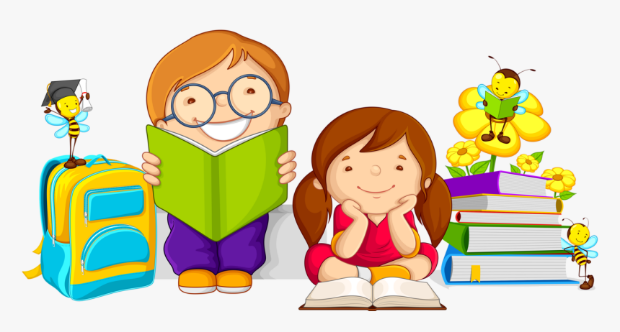 SFO – opningstidElevane på 1. og 2. trinn har gratis SFO 12 timer i veka, innanfor kjernetida som er frå skuleslutt til 14.45 kvar dag. Hugs å søke om plass. MåndagTysdagOnsdagTorsdagFredag Kl. 08.10 – 08.55SkuleSkuleSkuleSkuleSkuleKl. 08.55 – 09.40SkuleSkuleSkuleSkuleSkuleKl. 09.40 – 09.55FriminuttFriminuttFriminuttFriminuttFriminuttKl. 09.55 – 10.40SkuleSkuleSkuleSkuleSkuleKl. 10.40 – 11.25SkuleSkuleSkuleSkuleSkuleKl. 11.25 – 12.05FriminuttFriminuttFriminuttFriminuttFriminuttKl. 12.05 – 12.50SkuleSkuleKl. 12.50 – 13.35SkuleSkuleMåndagTysdagOnsdagTorsdagFredag Kl. 07.00 – 08.10SFO SFOSFOSFOSFOKl. 08.10 – 11.25SkuleSkuleSkuleSkuleSkuleKl. 11.25 – 13.35SFOSkuleSkuleSFOSFOKl. 13.35 – 16.15SFOSFOSFOSFOSFO